Протоколзаседания комиссии по противодействию коррупциив ГБУ ДО ДДЮТ Фрунзенского района Санкт-Петербурга«15» января 2020 г	№ 20.01-1Присутствовали:Председатель Комиссии:Мерзлякова М.Г., заместитель директора;Заместитель председателя Комиссии:Московцева И.Г., заведующий канцелярией.Члены Комиссии:Артемьев Я.А., осветитель;Игнатенко О.В., педагог-организатор;Вегера О.Н., методист.Орлова М.Г., методист, председатель профсоюзного комитета ГБУ ДО ДДЮТ Фрунзенского района Санкт-ПетербургаОтветственный секретарь Комиссии:Рыхлов П.В., заместитель директора по безопасности;Приглашены:Е.К. Зверева – заместитель директора по АХРН.В. Симакова – главный бухгалтерЕ.П. Шарова – заместитель директора по УВРН.Н. Сабинина – заместитель директора по УМРПовестка заседания Комиссии:Анализ деятельности ГБУ ДО ДДЮТ Фрунзенского района Санкт-Петербурга по недопущению коррупционных нарушений в 2019 календарном году.О бухгалтерском учете, наличии и достоверности первичных документов бухгалтерского учета (в области административно-хозяйственной части, бухгалтерии и государственном заказе).О наличии или возможности возникновения конфликта интересов в связи с работой в ГБУ ДО ДДЮТ Фрунзенского района Санкт-Петербурга родственников.О подготовке и распространении отчётных материалов о проводимой работе и достигнутых результатах в сфере противодействия коррупции.О проведении антикоррупционного аудита в июне-июле 2020 года в администрации Фрунзенского района Санкт-Петербурга и подведомственных ей учреждениях.На заседании присутствуют семь членов Комиссии из семи, кворум имеется. Все члены Комиссии своевременно уведомлены о времени и месте заседания и о вопросах, включенных в повестку дня.Слушали:По первому вопросу слушалиЕ.П. Шарову:О.В. Игнатенко:П.В. Рыхлова:Принято решение:Информацию Е.П. Шаровой, О.В. Игнатенко, П.В. Рыхлова принять к сведению.Рекомендовали Е.П. Шаровой продолжать вести активную профилактику коррупционных и иных правонарушений, особенно среди педагогического состава.По второму вопросу слушали Е.К. Звереву, М.Г. Мерзлякову, Н.В. Симакову:Принято решение:Информацию Е.К. Зверевой, М.Г. Мерзляковой, Н.В. Симаковой принять к сведениюДокладчикам рекомендовали продолжать вести активную профилактику коррупционных и иных правонарушений.По третьему вопросу слушали П.В. Рыхлова:Принято решение:Информацию П.В. Рыхлова принять к сведениюРекомендовать администрации Учреждения продолжать вести активную профилактику коррупционных и иных правонарушенийМерзляковой М.Г., Игнатенко О.В., Симаковой Н.В., Зверевой Е.К. в работе учитывать требования статьи 27 Федерального закона от 12.01.1996 N 7-ФЗ «О некоммерческих организациях».По четвёртому вопросу слушали П.В. Рыхлова:Принято решение:Информацию принять к сведению.Далее вести пропаганду против коррупции, в работе неукоснительно соблюдать требования законодательства.По пятому вопросу слушали П.В. Рыхлова:Принято решение:Информацию Рыхлова П.В. принять к сведению;Рыхлову П.В. в срок до 27.02.2020 г. актуализировать (при необходимости) локальные нормативно-правовые акты в области противодействия коррупции и профилактики коррупционных правонарушений.Игнатенко О.В. 28.02.2020 г. и 28.05.2020 г. провести анализ нормативно правовых и иные акты в сфере противодействия коррупции, размещённых на официальном сайте Учреждения и, при необходимости, актуализировать их. Далее такую работу проводить не реже
1 раза в полугодие.Рыхлову П.В. выступить на общем собрании работников в апреле 2020 г. и довести до работников информацию по результатам деятельности в 2019 году и предстоящему аудиту.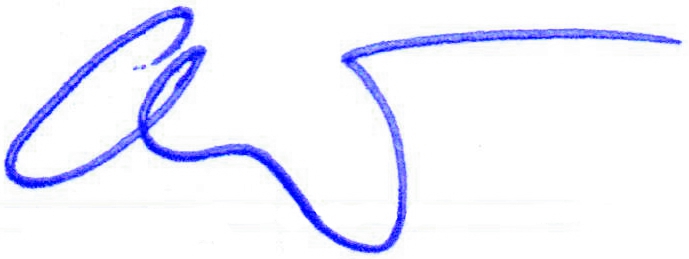 